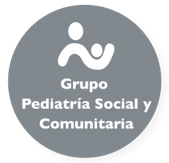 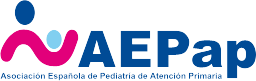 GRUPO DE TRABAJO DE PEDIATRÍA SOCIAL Y COMUNITARIAMemoria del año 2023. Ángel Carrasco Sanz. PediatraMaría de los Llanos De la Torre Quirarte. Pediatra.Begoña López Pis. Enfermera de Pediatría.María de los Ángeles Ordóñez Alonso. Pediatra.Raquel Páez González. Pediatra.Narcisa Palomino Urda. Pediatra.José Ignacio Pérez Candás. Pediatra, Coordinador.Manuela Sánchez Echenique. Pediatra.Eva Suárez Vicent. Pediatra.Ignacio Villaverde Benítez. Enfermero pediátrico.Ainhoa Zabaleta Rueda. Pediatra.Antonio Gancedo Baranda. Pediatra. (Colaborador externo)Durante el año 2023 realizamos diferentes reuniones telemáticas para puesta en común de diversos temas relacionados con el ámbito de trabajo del grupo.Se han producido varias incorporaciones al grupo y también dos bajas. Entre las incorporaciones debemos subrayar la de dos profesionales del ámbito de la enfermería pediátrica y de la familiar y comunitaria, pero con desempeño en el ámbito de la pediatría, que nos permite ampliar las sensibilidades y visión en los temas de la pediatría social y comunitaria. Las incorporaciones pediátricas también nos permiten ampliar el ámbito de conocimiento de las realidades a nivel geográfico lo que es una prioridad para el grupo, tenemos profesionales que desempeñan su labor en Andalucía, País Valenciano, Madrid, La Rioja, Castilla la Mancha, Euskadi, Navarra y Asturias. También la incorporación de Antonio Gancedo nos permite conocer el ámbito de la pediatría social a nivel hospitalario. El coordinador continúa pendiente de nuevas incorporaciones desde Extremadura, Galicia, Castilla León y Cantabria para ello se ha puesto en contacto con las presidencias respectivas que acogieron con interés el ofrecimiento, pero aún no  tenemos a nadie de estas federadas propuestas para su incorporación. A lo largo del primer semestre del año retomaremos los contactos. El año pasado sufrimos la pérdida de Neri Iglesias Fernández . Su fallecimiento nos llenó de pesar. Fué una gran pérdida para nuestro grupo de trabajo. Como coordinador del grupo me he puesto en contacto con la sociedad científica en la esperanza de que nombraran a una profesional para su incorporación al grupo, pero, aunque quedaron en ello aun no lo han hecho. A lo largo de los próximos meses volveré a contactar con la sociedad científica para ver cómo podemos proceder para la incorporación de alguna profesional de este ámbito.Propusimos un comunicado de prensa denunciando el sufrimiento general pero especialmente de las personas menores de edad tras la  guerra en Palestina. Tras ser debatido y alcanzado un acuerdo sobre el documento  por la junta directiva de la AEPap fue enviado a los medios de comunicación. Seguimos colaborando de forma muy intensa en la comisión CoVINNA (COMISIÓN FRENTE A LA VIOLENCIA CONTRA LOS NIÑOS, NIÑAS Y ADOLESCENTES DEL CONSEJO INTERTERRITORIAL DE SISTEMA NACIONAL DE SALUD), Más información en: https://www.sanidad.gob.es/profesionales/saludPublica/prevPromocion/Prevencion/PrevencionViolencia/CoViNNA.htm  el coordinador de nuestro grupo sigue siendo el representante de la AEPap en la misma.En el seno de la Comisión dentro del Grupo de trabajo para la Elaboración del Protocolo Común de Actuación a nivel sanitario, están colaborando por parte de nuestro grupo: Narcisa Palomino Urda, María de los Ángeles Ordóñez Alonso y José Ignacio Pérez Candás. Debemos informar que el protocolo parte de un documento largo que se ha reducido de forma sustancial, incluso se ha realizado un documento ejecutivo, que debe estar ya listo para su envío al Consejo Interterritorial del Sistema Nacional de Salud, es posible que a lo largo del año llegue a los profesionales. Desde nuestro grupo deseamos que el documento largo en el que trabajamos alrededor de un año y tiene mucho trabajo y  mucho interés científico vea la luz. Haremos las gestiones precisas para ello. María de los Ángeles Ordoñez Alonso ha concluido el informe-documento sobre violencia de género entre los adolescentes que esperamos pueda publicarse en los próximos días.María de los Llanos de la Torre Quirarte ha elaborado un documento informe sobre la forma más común de maltrato: la negligencia. Esperamos publicarlo en los próximos días.José Ignacio Pérez Candás ha continuado con las publicaciones sobre la Identificación del riesgo psicosocial en FAPap. Estas publicaciones junto a las del maltrato de los últimos años también están disponibles desde la página web del Ministerio de Sanidad dedicada a CoVINNA. Hay que agradecer a FAPap su disposición para ello.   Ya están listas para su publicación los capítulos correspondientes a factores personales en relación con las enfermedades crónicas en las personas menores de edad y ahora abordaremos los factores personales que en forma de maltrato fuera de los clásicos del ámbito familiar contempla la LOPIVI, comenzando por la Trata y explotación infantil, que será enviado en los próximos días. Estamos discutiendo sobre ideas para preparar formación para ofrecer a las diversas organizaciones que componen la AEPap para sus diversos congresos y otras actividades formativas de las mismas. Hemos habilitado en la página web del grupo un apartado de Arte y Pediatría social en el que “pretendemos tener un apartado específico para cada una de las 7 bellas artes que se conforman desde el siglo XX: la arquitectura, la pintura, la escultura, la música, la literatura, la danza y el cine. Con ello pretendemos sensibilizar y formar al mundo sanitario, pero también a los ciudadanos y ciudadanas en general sobre cómo han influido en estas manifestaciones artísticas los comportamientos de las personas a título individual y también como miembros de las colectividades humanas, sobre todo en relación con la manifestación de la sexualidad, el maltrato infantil, la discriminación, la desigualdad, la pobreza, etc.”Enero de 2024. 